      Rio Tinto Kennecott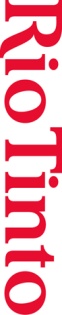       University of Utah2017-2018 Scholarship and Internship ApplicationRio Tinto is a world leader in finding, mining and processing the earth’s mineral resources. Our company is global and this is reflected in the range and diversity of our roles.  Wherever we operate, health and safety are our primary values and we are committed to sustainable development. We provide exceptional individuals with the challenges and support they need to stretch and grow with some of the best talent in the industry.  For more information, please visit: www.kennecott.comRio Tinto Kennecott operates a fully vertically integrated mining concentrating, smelting and refining complex in Utah’s Salt Lake Valley.  Its Bingham Canyon Mine is one of the top producing copper mines in the world and has been providing mineral resources for more than 110 years.  It is also the largest manmade excavation on earth.Scholarship DetailsRio Tinto Kennecott will award scholarships (up to $6,000, non-refundable) and internship opportunities (Summer 2018) in the 2017-2018 academic year. These scholarships/internships are renewable and must be reapplied for each year. Finalists will be contacted for interviews in March/April.  Eligibility requirements:Must be a current University of Utah undergraduate declared freshman, sophomore, junior or senior with a graduation date after December 2017 or a previous calendar year scholarship recipient who meets all other identified eligibility requirementsMust be a full-time student in the 2016-2017 academic year (12 or more credit hours per semester);Academic achievement of a 3.0 GPA or higher;Preference will be given to students who demonstrate community involvement, social conscience and leadership ability. Must be majoring in one of the specified disciplines: College of Mines & Earth Sciences (geology, geophysics, mining engineering, metallurgical engineering)College of Engineering (material science, chemical, civil, mechanical, electrical, environmental) David Eccles School of Business (finance) Internships at Rio Tinto KennecottTo align with the recruitment needs of the company, the scholarship and internship application is combined. Rio Tinto Kennecott is seeking talented and enthusiastic students for this scholarship / paid internships. The goal of the Rio Tinto Kennecott internship program is to identify future employees and grow leaders with the Rio Tinto Group. Interns work on technical projects, conduct research or can become a part of a site operations team. Additionally, interns have the opportunity to work with, and learn from, a diverse group of professionals who are leaders in their field. Scholarship recipients for the 2016-2017 academic year will be considered for 2017 summer internships; communication on this process will be sent to recipients once the scholarship is awarded.Complete both Sections A and B of the application by Friday, February 24, 2017 and submit to:Matthew Plooster, Stewardship OfficerUniversity of Utah Scholarship Office201 South 1460 East, Rm 135Email: matthew.plooster@utah.eduGeneral Information (Section A):Additional Required Materials (Section B):Two letters of reference (1 personal & 1 academic) should address Rio Tinto’s core values of Respect, Teamwork, Accountability & Integrity;500 word essay, addressing:the connection between mining, sustainability & safety;ORthe connection between mining and the economy.Current resume that demonstrates community involvement (what, where, how often and impact on others and self), social conscience and leadership abilities;Transcript – DARS report.IMPORTANT NOTICE- PLEASE READ!Students who receive a scholarship, fellowship, or other financial aid administered by the University of Utah are required by state law to certify that they are eligible to receive the scholarship as a U.S. citizen or a citizen of another country who is lawfully present in the U.S.  If students do not know whether they are in the U.S. lawfully, they should seek the advice of an immigration attorney before filing a scholarship/financial aid application.Prior to the disbursement of any scholarship/financial aid, the University of Utah is required by law to verify the recipient’s citizenship status or lawful presence in the U.S. with the Department of Homeland Security (DHS).  Once the University submits a student’s information to DHS for verification, this federal agency may have the legal right to share the information with other government agencies.The Kennecott House was dedicated to be the exclusive headquarters, study center, residence and meeting place for the Society of Kennecott Scholars; promoting regular programs for education and social interactions among members.  The Kennecott House is to provide a unique living opportunity and academic learning community for 12 undergraduate Kennecott Scholars and other engineering scholars from the College of Engineering and College of Mines and Earth Sciences. Kennecott Scholars who are interested in living in the Kennecott House during the 2017-2018 academic year need to apply to housing by February 17, 2017.For questions contact Matthew Plooster at 801-585-5647 or matthew.plooster@utah.eduName:University ID#:Phone:Email:Mailing address:Year in school:(i.e. Sophomore, Junior, Senior)College:Degree / Major:Other scholarship awards received for 2016-17 year: By signing this application:I acknowledge that in the event I accept/receive a tuition waiver scholarship for the upcoming year, I may be deemed ineligible to receive this Kennecott Scholarship.I certify that the information provided in this form is true to the best of my knowledge.  I authorize the University of Utah to release any materials or information submitted with this application (including: resume, official transcript or DARS, personal statement or essay, and letters of recommendation) to any individual, organization, or committee related to the scholarship selection process.I also certify under penalty of perjury that I am either a U.S. citizen or a citizen of another country who is lawfully present within the U.S.  I understand that my lawful presence within the U.S. will be verified through the Department of Homeland Security prior to an award of this scholarship/financial aid.                        Signature                                                                                                                      Date